Управление образования администрации Чебоксарского районаМБОУ «Чурачикская ООШ»Рабочая программа учебного предметаРОДНОЙ ЯЗЫК (ЧУВАШСКИЙ)(для 1 класса)                                                                                                   Составитель  Демьянова Марина Арсентьевна                                                                                                                          учитель начальных классов                                                   2022-2023 учебный годПояснительная запискаОбщая характеристика учебного предмета « ЧУВАШСКИЙ) ЯЗЫК»ОСОБЕННОСТИ КУРСАРабочая программа по учебному предмету «Родной (чувашский) язык» для 1-го класса составлена в соответствии с Примерной рабочей программой учебного предмета «Чăваш чĕлхи» (Родной (чувашский) язык) для 1–4 классов общеобразовательных организаций с обучением на русском языке. Она рассчитана на базовый уровень преподавания.Обучение чувашскому языку на уровне начального общего образования строится в соответствии с Примерной рабочей программой учебного предмета «Чăваш чĕлхи» (Родной (чувашский) язык) для 1–4 классов общеобразовательных организаций с обучением на русском языке (авторы: В. И. Игнатьева, Н. Н. Чернова, Л. В. Николаева) и направлено на достижение двуединой цели:развитие элементарной коммуникативной компетенции обучающихся на чувашском языке;развитие личности обучающихся посредством реализации воспитательного потенциала чувашского языка, его культуры.Данные цели конкретизируются при решении следующих основных задач:формирование мотивации к изучению родного (чувашского) языка как важнейшей духовно-нравственной ценности семьи, чувашского народа;формирование у обучающихся первичных коммуникативных умений на чувашском языке в четырѐх основных видах речевой деятельности – говорении, аудировании, чтении, письме;вооружение обучающихся языковыми средствами (фонетическими, орфографическими, лексическими, грамматическими) в соответствии c темами, сферами и ситуациями общения, представленными в Примерной рабочей программе учебного предмета, знаниями о языковых явлениях в чувашском языке;приобщение обучающихся к культуре, традициям и реалиям чувашского края в рамках тем, сфер и ситуаций общения, отвечающих опыту, интересам, психологическим особенностям младшего школьника; формирование умения представлять свою республику, еѐ культуру в условиях межкультурного общения;формирование у младших школьников элементарных универсальных учебных умений; ознакомление с доступными обучающимся способами и приѐмами самостоятельного изучения чувашского языка, в том числе с использованием новых информационных технологий;формирование общекультурной и этнической идентичности как составляющих общероссийской гражданской идентичности личности;развитие	национального	самосознания,	стремления	к	взаимопониманию, толерантного отношения к проявлениям иной культуры;воспитание любви и уважения к родному краю, чувашскому языку как духовной ценности чувашского народа.Ведущее место учебного предмета «Родной (чувашский) язык» в системе школьного образования обусловлено тем, что чувашский язык является государственным языком Чувашской Республики.В результате изучения чувашского языка на уровне начального общего образования у обучающихся сформируется элементарная коммуникативная компетенция на чувашском языке, т. е. способность и готовность общаться с носителями чувашского языка в устной (слушание (аудирование), говорение) и письменной (чтение и письмо) формах общения с учетом речевых возможностей и потребностей младшего школьника; расширится лингвистический кругозор; будет получено первичное представление о строе чувашского языка и его отличиях от русского языка; будут заложены основы коммуникативной культуры, т. е. способность ставить и решать посильные коммуникативные задачи, адекватно использовать имеющиеся речевые и неречевые средства общения, соблюдать речевой этикет; сформируются положительная мотивация и устойчивый учебно-познавательный интерес к предмету «Родной (чувашский) язык», а также необходимые универсальные учебные действия и специальные учебные умения, что заложит основу успешной учебной деятельности по овладению чувашским языком на следующем уровне образования.Выпускник начальной школы научится осознавать язык как средство человеческого общения и явление национальной культуры, у него начнет формироваться позитивное эмоционально-ценностное отношение к родному (чувашскому) языку, стремление к его грамотному использованию.В качестве основополагающих выделяются следующие принципы обучения родному языку:принцип коммуникативности, в соответствии с которыми овладение всеми видами речевой деятельности происходит, прежде всего, в целях общения;принцип воспитывающего обучения (привитие уважения и любви к родному языку и его культуре);принцип опоры на чувство языка (беспереводная технология обучения позволит сформировать у выпускника начальной школы умение следовать законам языка в новой длянего ситуации на основании обобщений не всегда на осознаваемом уровне, которое вырабатывается в результате многократного восприятия и использования в соответствующих высказываниях сходных аналогичных языковых форм, конструкций (за счѐт коммуникативной методики способность учащихся действовать по аналогии, далее – способность к самостоятельному конструированию);принцип сознательности, предполагающий не только сознательное, но и осознанное усвоение языковых фактов родного (чувашского) языка.В основе практической направленности обучения лежит компетентностный подход, реализация которого предполагает формирование у обучающихся коммуникативной, языковой, лингвистической и культуроведческой компетенций.ОСНОВНЫЕ СОДЕРЖАТЕЛЬНЫЕ ЛИНИИ ПРИМЕРНОЙ РАБОЧЕЙ ПРОГРАММЫРаздел «Паллашар-и?» (Давайте познакомимся?) Раздел «Пирĕн шкул» (Наша школа)Раздел «Манăн çемье» (Моя семья) Раздел «Манăн туссем» (Мои друзья)Раздел «Манăн кулленхи ĕçсем» (Мой ежедневный труд) Раздел «Ыр кăмăллăх уроксем» (Уроки доброты)Раздел «Манăн таврари тĕнче» (Окружающий мир)Раздел «Тăван кĕтес. Тăван çĕр-шыв» (Родной уголок – моя Родина) Раздел «Атьăр вылятпăр» (Давайте поиграем)Учебное пособие «Чăваш чĕлхи. 1 класс» («Чувашский язык. 1 класс») открывает линию учебных пособий для реализации программы учебного предмета «Родной (чувашский) язык», предназначенных для общеобразовательных организаций с русским языком обучения, прежде всего для детей, слабо владеющих родным языком. Пособие разработано в соответствии с ФГОС НОО и Примерной рабочей программой учебного предмета «Чăваш чĕлхи» (Родной (чувашский) язык) для 1–4 классов общеобразовательных организаций с обучением на русском языке. Содержание пособия направлено на формирование у обучающихся функциональной грамотности и коммуникативной компетентности. Материалы, представленные в пособии, пробуждают у школьников интерес и стремление к изучению родного языка, знакомству с его культурой, помогают им осознавать себя какличности, принадлежащие к определѐнной социокультурной общности людей, воспитывают у них уважение к культуре и традициям предков.При реализации программы учебного предмета «Родной (чувашский) язык» с использованием учебного пособия «Чăваш чĕлхи. 1 класс» («Чувашский язык. 1 класс») осуществляются следующие виды деятельности обучающихся:учебное сотрудничество (взаимодействие с учителем, коллективная дискуссия, парная или групповая работа, взаимодействие с авторами пособия, с его сквозными персонажами);индивидуальная учебная деятельность (в том числе самостоятельная работа с использованием дополнительных информационных источников и встроенного в пособие словаря; стихов, пословиц для заучивания наизусть; оборудования – компьютера, интерактивной доски, наушников, микрофона, музыкальных дисков и т. д.; сюжетных рисунков; моделирования (звука, слова, словосочетания, предложения, текста); символов –смайликов, значков, атрибутов и т. д.);оценка и самооценка, рефлексия (выполнение системных заданий рубрики «Хăвна тĕрĕсле» (Проверь себя), работа с кроссвордами и др.);игровая деятельность – для решения учебных задач и системных заданий «Атьăр вылятпăр» (Давайте поиграем), высшие виды игры – ролевые игры на каждом уроке (в том числе и с использованием разных масок), игра-драматизация, режиссѐрская игра, дидактическая игра и т. д.);творческая и проектная деятельность (художественное, музыкальное, элементы театрализации, конструирование образовательного процесса как творческого, игрового, познавательного поля, формирование замысла и реализация социально значимых инициатив и др.);учебно-исследовательская деятельность;трудовая деятельность (самообслуживание, участие в общественно-полезном труде, в социально значимых трудовых акциях и т. д.);экскурсионная деятельность (очные, заочные, виртуальные экскурсии);спортивная деятельность (освоение основ физической культуры через познавательные физкультминутки, физические упражнения; знакомство с различными видами спорта, спортивными мероприятиями, знаменитыми чувашскими спортсменами; опыт участия в спортивных соревнованиях и т. д.).Содержание пособия имеет концентрическое строение, предусматривающее изучение одних и тех же разделов, тем в каждом классе. Такая структура обеспечивает постепенноевозрастание сложности материалов и организует его комплексное изучение. Методический аппарат пособия обеспечивает достижение личностных, предметных и метапредметных результатов в освоении ООП НОО.Особенность авторской концепции, заложенной в учебное пособие, – формирование и развитие умений и навыков общения на чувашском языке беспереводным методом обучения, с использованием способов семантизации новых слов. Беспереводная методика обучения позволяет детям полностью погрузиться в языковую среду.Данная методика была предложена основоположником коммуникативного подхода в обучении российским лингвистом Е.И. Пассовым, который разработал ряд достаточно простых, но в то же время эффективных приѐмов, позволяющих семантизировать многие лексические единицы, практически не обращаясь к родному языку.К беспереводным способам семантизации относятся:раскрытие значения слов по сопровождающей наглядности;с помощью антонимов и синонимов;с помощью ассоциации;на основе контекстуальной догадки;по звучанию с родным языком;через обобщение / перечисление.Обучение родному (чувашскому) языку по беспереводной методике предусматривает деление обучающихся по подгруппам и иным возможностям.Основной способ семантизации лексических единиц – наглядный. При этом методе авторы предлагают демонстрировать не только предметы, рисунки, картинки, чертежи, фотографии, но и жесты, мимику и действия. Предметы и картинки в основном используются для объяснения значения слов, обозначающих существительные, а жесты и мимика – для объяснения слов, обозначающих прилагательные. Принципиально новое в учебном пособии – способ введения слов, обозначающих действие предмета (глагола). Для семантизации глагольных словосочетаний в учебнике используются различные картины, в том числе и ассоциативные, иллюстративные движения, пантомимика.В соответствии с п. 20, 21 ФГОС НОО, утвержденным приказом Министерства просвещения Российской Федерации от 31 мая 2021 года № 286 «Организация образовательной деятельности по программе начального общего образования может быть основана на делении обучающихся на группы и различное построение учебного процесса в выделенных группах с учетом их успеваемости, образовательных потребностей и интересов, психического и физического здоровья, пола, общественных и профессиональных целей, в том числе обеспечивающей углубленное изучение отдельных предметных областей, учебныхпредметов (далее — дифференциация обучения)» и «в целях удовлетворения образовательных потребностей и интересов обучающихся могут разрабатываться индивидуальные учебные планы, в том числе для ускоренного обучения, в пределах осваиваемой программы начального общего образования в порядке, установленном локальными нормативными актами Организации.Развитие устной речи с 1 класса является главным связующим звеном при обучении чтению и письму, практическом ознакомлении с фонетическим и морфологическим составом слова, изучении основных частей речи и их важнейших грамматических категорий, синтаксической роли в предложении и т. д.Активное привлечение обучающихся к общению, независимо от прохождения определѐнных тем, с многократным повторением одной и той же фразы, ситуативной организацией учебного материала, ролевыми играми, проектно-исследовательской деятельностью подталкивают их на проявление коммуникативной активности. В созданных на уроке учебно-речевых ситуациях учащиеся приобретают уверенность в своей способности самостоятельно пользоваться языком для свободного живого общения.Ценностные ориентиры содержания учебного предмета «Родной (чувашский) язык»В процессе обучения родному языку (в соответствии с Примерной рабочей программой учебного предмета и содержанием учебного пособия «Чăваш чĕлхи. 1 класс» («Чувашский язык. 1 класс»; авторы: А. В. Блинов, А. В. Егорова, Л. П. Николаева) обучающимися осознаются следующие ценностные ориентиры содержания учебного предмета.Ценность добра [разделы «Паллашар-и?» (Познакомимся?), «Пирĕн шкул» (Наша школа), «Манăн туссем» (Мои друзья), «Ыр кӑмӑллӑх урокесӗм» (Уроки доброты)] – осознание себя как части мира, в котором люди соединены бесчисленными связями, в том числе с помощью языка (объединены языковой культурой); осознание постулатов нравственной жизни, дружбы как ценности любой народности и целого государства.Ценность семьи [раздел «Манăн çемье» (Моя семья)] – понимание важности семьи, осознание своих корней; формирование эмоционально-позитивного отношения к семье, близким, взаимной ответственности, уважения к старшим, их нравственным идеалам.Ценность гражданственности и патриотизма, ценность человечества [разделы «Манăн таврари тĕнче» (Мир вокруг меня), «Тăван кĕтес. Тăван çĕр-шыв» (Родной уголок. Родина)] – осознание себя как члена общества, народа, представителя страны, государства; чувство ответственности за настоящее и будущее своего языка как главной ценности народа; интерес к своей стране, республике: к их истории, языкам, культуре, жизни и народу; осознание себя также частью мирового сообщества, для существования и прогресса которого необходимы мир, сотрудничество, толерантность, уважение к многообразию иных культур и других языков (русский, чувашский, китайский и др.).Ценность труда и творчества [раздел «Манăн кулленхи ĕçсем» (Мой ежедневный труд), рубрика «Эпĕ вулатăп» (Я читаю)] – осознание роли труда в жизни человека, развитие организованности,	целеустремлѐнности,	ответственности, самостоятельности, ценностного отношения к труду в целом и познавательной деятельности, творчеству. Осознание красоты и гармоничности родного (чувашского) языка через народное творчество, его особенностей и выразительных возможностей.Ценность природы, ценность красоты и гармонии [раздел «Манăн таврари тĕнче» (Мир вокруг меня)] – основывается на общечеловеческой ценности жизни, на осознании себя частью природного мира. Любовь к природе – это и бережное отношение к ней как к среде обитания человека, и переживание чувства еѐ красоты, гармонии, совершенства. Воспитание любви и бережного отношения к родной природе через работу над текстами художественных и научно-популярных произведений, включѐнных в учебные пособия по родному (чувашскому) языку.Содержание учебного предмета «РОДНОЙ (ЧУВАШСКИЙ) ЯЗЫК В 1 КЛАССЕСодержание учебного предмета должно быть направлено на достижение планируемых результатов. Как и планируемые результаты, содержание учебного предмета может быть разбито по годам обучения или прописано на уровень образования. Педагог вправе сам определить, каким образом он составит рабочую программу по своему предмету в данной части, или образовательная организация может закрепить конкретное требование к этой части рабочей программы в локальном акте школы.СОДЕРЖАНИЕ УЧЕБНОГО ПРЕДМЕТА(В СООТВЕТСТВИИ С УЧЕБНЫМ ПЛАНОМ, РАССЧИТАННЫМ НА 33 ЧАСА (1 ЧАС В НЕДЕЛЮ))Раздел «Паллашар-и?» (Давайте познакомимся?) 1 урок, темы: «Салам!», «Ырă кун пултăр!»;урок, тема: «Эсĕ мĕн тăватăн?»;урок, темы: «Ку кам?», «Эсĕ миçе çулта?». Раздел «Пирĕн шкул» (Наша школа)урок, темы: «Ку мĕн?», «Класра»;урок, темы: «Мĕн тĕслĕ?», «Камăн?»;урок, темы: «Эсĕ миçемĕш класра вĕренетĕн?», «Вăл мĕн тăвать?». Раздел «Манăн çемье» (Моя семья)урок, темы: «Çемье», «Манăн кил-йыш»;урок, тема: «Вăл мĕнле?», «Питĕ тутлă! Апат çиме кил»; 9 урок, темы: «Эпир мĕн тăватпăр?», «Хăвна тĕрĕсле».Раздел «Манăн туссем» (Мои друзья)10 урок, темы: «Эсĕ хăçан çуралнă?», «Манăн çуралнă кун». 11 урок, темы: «Манăн тус», «Манăн пĕчĕк тус»;12 урок, темы: «Килти чĕр чунсем», «Килти кайăксем».Раздел «Манăн кулленхи ĕçсем» (Мой ежедневный труд) 13 урок, темы: «Пушă вăхăтра», «Ирхине. Кăнтăрла. Каçхине»; 14 урок, темы: «Кун йĕрки», «Апат пĕçеретĕп»;15 урок, темы: «Эпĕ лавккана каятăп», «Атьăр вылятпăр»; 16 урок, темы: «Конструктор кружокне», «Музыка шкулне».Раздел «Ыр кăмăллăх уроксем» (Уроки доброты) 17 урок, темы: «Эпĕ пулăшатăп», «Урама тухатпăр-и?»; 18 урок, темы: «Мĕнле лайăх хĕлле!», «Ярăнатпăр-и?»;19 урок, темы: «Манăн сĕт ĕçес килет», «Лавккана кай-ха»; 20 урок, темы: «Пахча-çимĕç», «Пасара кай-ха».Раздел «Манăн таврари тĕнче» (Окружающий мир) 21 урок, тема: «Вăрманта мĕн-мĕн пурăнать?»;22 урок, темы: «Ăçта?», «Пÿлĕмре.», «Ваннăйра»; 23 урок, темы: «Çуркунне», «Кайăксем»;урок, темы: «Пахчара», «Çулла»;урок, тема: «Çулталăк», «Хăвна тĕрĕсле».Раздел «Тăван кĕтес. Тăван çĕр-шыв» (Родной уголок – моя Родина) 26 урок, темы: «Пирĕн ялта», «Пирĕн садра»;урок, темы: «Вăрманта», «Çырлара», «Кăмпара».урок, темы: «Шупашкарта», «Атăл хĕрринче», «Залив хĕрринче»; 29 урок, тема: «Акконд» фабрикăра»;урок, тема: «Амазони» паркра»;урок, темы: «Космонавтика музейĕнче»;урок, темы: «Мускавра», «Мускаври зоопаркра». Раздел «Атьăр вылятпăр» (Давайте поиграем)урок, темы: «Вăйăсем»Программа обучения родному (чувашскому) языку на уровне начального общего образования предусматривает взаимосвязанное обучение слушанию (аудированию), говорению, чтению, письму.Обучение слушанию (аудированию) происходит на основе активизации восприятия на слух чувашской речи, тренировки чувашской речи, формирования навыков пониманиясодержания небольших сообщений; определения последовательности событий; осознания цели речевого высказывания; определения основной мысли звучащей речи; выделения основной и второстепенной информации; умения наблюдать над выразительностью речи; усвоения содержания учебного материала средствами наушника, микрофона, диска.Обучение говорению осуществляется на основе ведения элементарного этикетного диалога, диалога-расспроса, умения понимать простые вопросы, кратко отвечать на них, самим задавать простые вопросы; составления кратких монологических высказываний по предложенной теме либо рисункам, образцам; составления описания; овладения активным словарѐм;Обучение чтению происходит на основе осмысленного чтения вслух небольших текстов с соблюдением орфоэпических и интонационных норм чтения на чувашском языке; преодоления орфоэпических и интонационных норм чтения, обусловленных особенностями чувашской речи; постепенного перехода от чтения вслух к чтению про себя; формирования умения находить в тексте необходимую информацию и пользоваться ею;Обучение письму осуществляется на основе усвоения первичных норм письменной речи, списывания слов, кратких текстов.При определении лексического минимума для его активного усвоения программа в каждом классе исходит из того, что овладение этим количеством лексических единиц предоставляет младшим школьникам возможность общаться в сфере повседневной деятельности, в том числе учебной. Активное усвоение лексики предполагает практическое ознакомление обучающихся с лексическим значением слов, с их особенностями многозначности, омонимами, синонимами, антонимами, образованием слов одного корня при помощи аффиксов и т. д.Структура и содержание программы учебного предмета «Родной (чувашский) язык» соответствует содержанию учебного пособия «Чăваш чĕлхи. 1 класс» («Чувашский язык.1 класс»), предназначенного для обучения в 1 классе, соответствует требованиям ФГОС НОО и Примерной рабочей программе учебного предмета «Чăваш чĕлхи» (Родной (чувашский) язык) для 1–4 классов общеобразовательных организаций с обучением на русском языке. Материал в пособии систематизирован, логически выстроен.Учебное пособие для 1 класса содержит восемь тематических разделов (66 учебных часов). На организацию деятельности обучающихся по их оценке и самооценке предметных и метапредметных результатов, рефлексии (работа по выполнению системных заданий рубрики «Хăвна тĕрĕсле» (Проверь себя), разгадывание кроссвордов и т. д.) отводится 4 часа.Ещѐ 3 часа отводится на игровую деятельность – решение учебных задач и системных заданий рубрики «Атьăр вылятпăр» (Давайте поиграем).В рубрике «Эпĕ вулатăп» (Я читаю) даются материалы для свободного чтения (народные и авторские сказки: «Кушак тус» (Друг Кошка), «Çарăк» (Репка), «Вăрманти çурт» (Теремок), «Йăва» (Колобок), «Эрне ачисем» (Дети недели).Изучение содержания учебного предмета «Родной (чувашский) язык» в первом классе способствует освоению на пропедевтическом уровне ряда универсальных учебных действий:Регулятивные универсальные учебные действияУ выпускника начальной школы будут сформированы умения:принимать и сохранять учебную задачу, сформулированную на родном (чувашском) языке;понимать цель собственной познавательной деятельности;пользоваться инструментарием пособия (йышӑннӑ паллӑсем);планировать собственную внеучебную деятельность с опорой на учебное пособие по родному языку и словарь, учитывая выделенные учителем ориентиры действия в новом учебном материале, в сотрудничестве с учителем;самостоятельно планировать свои действия в соответствии с поставленной задачей на родном (чувашском) языке и условиями еѐ реализации;учитывать установленные правила в планировании и контроле способа решения;осуществлять итоговый и пошаговый контроль по результату;оценивать правильность выполнения действия на уровне адекватной ретроспективной оценки соответствия результатов требованиям данной задачи (адекватно воспринимать критику ошибок и учитывать еѐ в работе над ошибками);оценивать результаты собственной деятельности;самостоятельно оценивать правильность выполнения действия и вносить необходимые коррективы в исполнение как по ходу его реализации, так и в конце действия;вносить необходимые коррективы в действие после его завершения на основе его оценки и учѐта характера сделанных ошибок, использовать предложения и оценки для создания нового, более совершенного результата;адекватно воспринимать оценку учителей, товарищей, родителей и других людей;различать способ и результат действия;выбирать для выполнения определѐнной задачи различные средства, в том числе родного (чувашского) языка;использовать запись собственной звучащей речи на русском, родном (чувашском) языках;регулировать своѐ поведение в соответствии с моральными нормами и этическими требованиями;планировать	собственную	деятельность,	связанную	с	бытовыми	жизненными ситуациями;преобразовывать практическую задачу в познавательную.Познавательные универсальные учебные действияУ выпускника начальной школы будут сформированы умения:ориентироваться в учебном пособии, энциклопедиях, справочниках, словарях (чувашско-русских, русско-чувашских), включая электронные, цифровые, в открытом информационном пространстве, в том числе контролируемом пространстве Интернета;осуществлять поиск необходимой информации для использования в практических ситуациях, для выполнения учебных заданий;осуществлять запись (фиксацию) выборочной информации об окружающем мире (родном крае, его природе, традициях чувашского народа и т. д.) и о себе самом, в том числе с помощью инструментов информационно-коммуникационных технологий (ИКТ);самостоятельно делать выводы, перерабатывать информацию, представлять информацию в виде сообщений, презентаций, докладов;строить сообщения в устной и письменной форме;ориентироваться на разнообразие способов решения учебных задач;владеть основами смыслового восприятия художественных и познавательных текстов на чувашском языке, выделять существенную информацию из сообщений разных видов (в первую очередь текстов);осуществлять анализ объектов с выделением существенных и несущественных признаков;передавать содержание в сжатом, выборочном, развѐрнутом виде, в виде презентаций;проводить сравнение, сериацию и классификацию по заданным критериям;владеть базовыми предметными и межпредметными понятиями, соотносить их с аналогичными понятиями в предметной области родных языков;осознанно и произвольно строить сообщения в устной и письменной форме.Коммуникативные универсальные учебные действияУ выпускника начальной школы будут сформированы умения:читать вслух и про себя тексты учебного пособия, литературы на родном (чувашском) языке, понимая прочитанное, задавать вопросы;пересказывать содержание чувашских текстов;творчески пересказывать тексты (от лица героя, от лица автора);оформлять свои мысли в монологическое речевое высказывание небольшого объѐма в форме устной и письменной речи (повествование, описание, рассуждение) с учѐтом своих учебных и жизненных ситуаций;адекватно использовать коммуникативные, прежде всего речевые, средства для решения различных коммуникативных задач, строить монологическое высказывание (в том числе сопровождая его аудиовизуальной поддержкой), владеть диалогической формой коммуникации, используя средства и инструменты ИКТ и дистанционного общения как на русском, так и на родном (чувашском) языке;допускать возможность существования у людей различных точек зрения, в том числе не совпадающих с его собственной, и ориентироваться на позицию партнѐра в общении и взаимодействии при выполнении учебных задач;критично относиться к своему мнению, учитывая разные мнения, и стремиться к координации различных позиций в паре;участвовать в работе группы, создавая инсценировки по произведениям, сценарии, проекты;создавать иллюстрации по содержанию произведения и наоборот;строить понятные для партнѐра высказывания, учитывающие, что партнѐр знает и видит, а что – нет;осуществлять взаимный контроль и оказывать в сотрудничестве необходимую взаимопомощь;адекватно использовать речевые средства для эффективного решения разнообразных коммуникативных задач, планирования и регуляции своей деятельности, для создания собственного текста (повествование – по аналогии, рассуждение – развѐрнутый ответ на вопрос, описание – характеристика предмета, погоды, героя и т. д.).Чтение. Работа с текстом (метапредметные результаты)Поиск информации и понимание прочитанногоУ выпускника начальной школы будут сформированы умения:работать с содержащейся в текстах информацией в процессе чтения, используя элементарные навыки чтения информации, представленной в наглядно- символической форме, схемах, моделях;работать с текстами, содержащими рисунки, таблицы, диаграммы, схемы;самостоятельно	находить,	выделять	информацию,	необходимую	для	решения практической или учебной задачи;систематизировать, сопоставлять, анализировать и обобщать имеющиеся в тексте сведения, их интерпретировать и преобразовать их.Преобразование и интерпретация информацииУ выпускника начальной школы будут сформированы умения:использовать различные виды чтения (ознакомительный, изучающий, поисковый);ориентироваться в соответствующих возрасту словарях и справочниках;определять с помощью взрослого тему и главную мысль текста;делить тексты на смысловые части;вычленять содержащиеся в тексте основные события и устанавливать их последовательность; упорядочивать информацию по заданному основанию;сравнивать между собой объекты, описанные в тексте, выделяя 1–2 существенных признака;понимать информацию, представленную в неявном виде (например, находить в тексте несколько примеров, доказывающих приведѐнное утверждение; характеризовать явление по его описанию; выделять общий признак группы элементов);понимать информацию, представленную разными способами.Оценка информацииУ выпускника начальной школы будут сформированы умения:высказывать оценочные суждения и свою точку зрения о прочитанном тексте;оценивать содержание, языковые особенности и структуру текста; определять место и роль иллюстративного ряда в тексте;обнаруживать недостоверность получаемых сведений, пробелы в информации и находить пути восполнения этих пробелов;участвовать в учебном диалоге при обсуждении прочитанного или прослушанного текста.Формирование ИКТ­компетентностиУ выпускника начальной школы будут сформированы умения:пользоваться различными средствами информационно-коммуникационных технологий (ИКТ), понимать общие безопасные и эргономичные принципы работы с ними;использовать возможности различных средств ИКТ для обучения, развития собственной познавательной деятельности и общей культуры;– обрабатывать и искать информацию при помощи средств ИКТ, вводить различные виды информации в компьютер – текст, звук, изображение, цифровые данные, создавать, редактировать, сохранять и передавать медиасообщения.Планируемые результаты освоения учебного предмета«Родной (чувашский) язык»Обучение родному (чувашскому) языку предусматривает достижение обучающимися следующих личностных, метапредметных и предметных результатов.Личностные результаты освоения программы начального общего образования должны отражать готовность обучающихся руководствоваться ценностями и приобретение первоначального опыта деятельности на их основе (в соответствии с п. 41.1. (ФГОС НОО):Гражданско-патриотического воспитания;Духовно-нравственного воспитания; 41.1.З. Эстетического воспитания;Физического воспитания, формирования культуры здоровья и эмоционального благополучия;Трудового воспитания;Экологического воспитания;Ценности научного познания.У выпускника будут сформированы:внутренняя позиция школьника на уровне положительного отношения к изучению родного языка, ориентации на содержательные моменты школьной действительности и принятия образца «толерантного обучающегося»;широкая мотивационная основа учебной деятельности по изучению родного (чувашского) языка, включающая социальные, учебно­познавательные и внешние мотивы;осознание значимости изучения родного языка для своего дальнейшего развития и успешного обучения;овладение знаниями о родной культуре, культуре русского народа и других народов России, мира; формирование уважительного отношения к культурам и традициям чувашского народа, иным культурам и традициям;знание основных моральных норм своего народа и других народов России;учебно­познавательный интерес к учебному предмету и способам решения новой учебной, социальной задачи;ориентация на понимание причин успеха/неуспеха в изучении родного языка, в том числе на самоанализ и самоконтроль результата;основ российской гражданской, своей этнокультурной идентичности, ценностные установки и социальнозначимые качества личности; активное участие в социально значимой деятельности;осознание своей принадлежности в форме осознания «Я» как члена семьи, представителя народа, гражданина России, Чувашской Республики к определѐнному этносу, чувства сопричастности к прошлому, настоящему и будущему своей страны и родного края и гордости за свою Родину, малую родину, народ и историю,уважение к своему и другим народам; осознание ответственности человека за общее благополучие;неприятие любых форм поведения, направленных на причинение физического и морального вреда другим людям;основы экологической культуры: принятие ценности природного мира, готовность следовать в своей деятельности нормам природоохранного, нерасточительного, здоровьесберегающего поведения;знание факторов здоровьесбережения;чувство прекрасного и эстетические чувства на основе знакомства с чувашской культурой.Метапредметные результатыУниверсальные учебные познавательные действия:базовые логические действия:ориентироваться на разнообразие способов решения учебных задач; обосновать смысловое восприятие художественных и познавательных текстов на чувашском языке, выделять существенную информацию из сообщений разных видов (в первую очередь текстов); осуществлять анализ объектов с выделением существенных и несущественных признаков; проводить сравнение, сериацию и классификацию по заданным критериям; овладеть базовыми предметными и межпредметными понятиями, соотнеся их с аналогичными понятиями в предметной области родных языков; осознанно и произвольно строить сообщения в устной и письменной форме;базовые исследовательские действия:определять разрыв между реальным и желательным состоянием объекта(ситуации) на основе предложенных педагогическим работником вопросов; с помощью педагогического работника формулировать цель, планировать изменения объекта, ситуации;сравнивать несколько вариантов решения учебной задачи, выбирать наиболее подходящий (на основе предложенных критериев); проводить по предложенному плану опыт, несложное исследование по установлению особенностей объекта изучения и связей между объектами (часть — целое, причина — следствие); формулировать выводы и подкреплять их доказательствами на основе результатов проведенного наблюдения (опыта, измерения, классификации, сравнения, исследования); прогнозировать возможное развитие процессов, событий и их последствия в аналогичных или сходных ситуациях;работа с информацией:ориентироваться в учебном пособии, энциклопедиях, справочниках, словарях (чувашско- русских, русско-чувашских), включая электронные, цифровые, в открытом информационном пространстве, в том числе контролируемом пространстве Интернета; осуществлять поиск необходимой информации для использования в практических ситуациях, для выполнения учебных заданий; осуществлять запись (фиксацию) выборочной информации об окружающем мире (родного края, его природы, традиций чувашского народа и т. д.) и о себе самом, в том числе с помощью инструментов ИКТ; самостоятельно делать выводы, перерабатывать информации, представлять информации в виде сообщений, презентаций, докладов; строить сообщения в устной и письменной форме; передавать содержание в сжатом, выборочном, развѐрнутом виде, в виде презентаций.Универсальные учебные коммуникативные действия:общение: читать вслух и про себя тексты учебного пособия, литературы на родном (чувашском) языке, понимая прочитанное, задавать вопросы; пересказывать содержание чувашских текстов; творчески пересказывать тексты (от лица героя, от лица автора); оформлять свои мысли в монологическое речевое высказывание небольшого объѐма в форме устной и письменной речи (повествование, описание, рассуждение) с учѐтом своих учебных и жизненных ситуаций; адекватно использовать коммуникативные, прежде всего речевые, средства для решения различных коммуникативных задач, строить монологическое высказывание (в том числе сопровождая его аудиовизуальной поддержкой), владеть диалогической формой коммуникации, используя средства и инструменты ИКТ и дистанционного общения как на русском, так и на родном (чувашском) языке; допускать возможность существования у людей различных точек зрения, в том числе не совпадающих с его собственной, и ориентироваться на позицию партнѐра в общении и взаимодействии при выполнении учебных задач; критичноотноситься к своему мнению, учитывая разные мнения, и стремиться к координации различных позиций в паре;совместная деятельность:участвовать в работе группы, создавая инсценировки по произведениям, сценарии, проекты; совместно создавать иллюстрации по содержанию произведения и наоборот; строить понятные для партнѐра высказывания, учитывающие, что партнѐр знает и видит, а что – нет; осуществлять взаимный контроль и оказывать в сотрудничестве необходимую взаимопомощь; формулировать краткосрочные и долгосрочные цели (индивидуальные с учетом участия в коллективных задачах) в стандартной (типовой) ситуации на основе предложенного формата планирования, распределения промежуточных шагов и сроков; принимать цель совместной деятельности, коллективно строить действия по ее достижению: распределять роли, договариваться, обсуждать процесс и результат совместной работы; проявлять готовность руководить, выполнять поручения, подчиняться; ответственно выполнять свою часть работы; оценивать свой вклад в общий результат; выполнять совместные проектные задания с опорой на предложенные образцы, адекватно использовать речевые средства для эффективного решения разнообразных коммуникативных задач, планирования и регуляции своей деятельности, для создания собственного текста (повествование – по аналогии, рассуждение – развѐрнутый ответ на вопрос, описание – характеристика предмета, погоды, героя и т. д.).Универсальные учебные регулятивные действия:самоорганизация:принимать и сохранять учебную задачу, сформулированную на родном (чувашском) языке; понимать цель собственной познавательной деятельности; пользоваться инструментарием пособия (йышӑннӑ паллӑсем); планировать собственную внеучебную деятельность с опорой на учебное пособие по родному языку и словарь, учитывая выделенные учителем ориентиры действия в новом учебном материале в сотрудничестве с учителем; самостоятельно планировать свои действия в соответствии с поставленной задачей на родном (чувашском) языке и условиями еѐ реализации; учитывать установленные правила в планировании и контроле способа решения; выбирать для выполнения определѐнной задачи различные средства, в том числе, родного (чувашского) языка; использовать запись собственной звучащей речи на русском, родном (чувашском) языках; планировать собственную деятельность, связанную с бытовыми жизненными ситуациями; преобразовывать практическую задачу в познавательную.самоконтроль:осуществлять итоговый и пошаговый контроль по результату; оценивать правильность выполнения действия на уровне адекватной ретроспективной оценки соответствия результатов требованиям данной задачи (адекватно воспринимать критику ошибок и учитывать еѐ в работе над ошибками); оценивать результаты собственной деятельности; самостоятельно оценивать правильность выполнения действия и вносить необходимые коррективы в исполнение как по ходу его реализации, так и в конце действия; вносить необходимые коррективы в действие после его завершения на основе его оценки и учѐта характера сделанных ошибок, использовать предложения и оценки для создания нового, более совершенного результата; адекватно воспринимать оценку учителей, товарищей, родителей и других людей; различать способ и результат действия; регулировать своѐ поведение в соответствии с моральными нормами и этическими требованиями.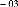 Предметные результаты по учебному предмету «Родной (чувашский) язык» должны обеспечивать:понимание роли языка как основного средства человеческого общения; осознание языка как одной из главных духовно-нравственных ценностей народа; понимание значения родного языка для освоения и укрепления культуры и традиций своего народа; понимание необходимости овладения родным языком;проявление познавательного интереса к родному языку и желания его изучать; сформированность первоначальных представлений о единстве и многообразии языкового и культурного пространства Российской Федерации, о месте родного языка среди других языков народов России: понимать, что родной край есть часть России, составлять высказывания о малой родине, приводить примеры традиций и обычаев, объединяющих народы России; составлять небольшие рассказы о взаимосвязях языков, культур и истории народов России;осознавать роль родного языка как носителя народной культуры, средства ее познания; понимать эстетическую ценность родного языка, стремиться к овладению выразительными средствами, свойственными родному языку;З) сформированность и развитие всех видов речевой деятельности на изучаемом языке:слушание (аудирование) и говорение: понимать на слух речь, звучащую из различных источников (педагогический работник, одноклассники, телевизионные и радиопередачи); определять тему и главную мысль прослушанного высказывания (текста); различать на слух интонации звучащей речи (радость, удивление, грусть, сочувствие); участвовать в диалогахна бытовые, учебные темы, обсуждать поставленные вопросы, прослушанные высказывания; формулировать вопросы, отвечать на вопросы в соответствии с темой диалога; применять в диалогической речи формулы речевого этикета, правила речевого поведения в различных учебных и жизненных ситуациях (понимать цель общения, проявлять желание слушать собеседников, учитывать мнение участников); решать учебные задачи с использованием активного и потенциального словарного запаса; рассказывать устно о себе (внешность, интересы, любимые занятия), о своей семье (традиции, совместные занятия); описывать предмет (название, качества, назначение); уместно употреблять в устной речи пословицы, поговорки родного народа, использовать изобразительные и выразительные средства родного языка (эпитеты, сравнения, олицетворения); составлять небольшие высказывания для публичного выступления с использованием небольших презентаций;чтение и письмо: читать вслух небольшие тексты разного вида (фольклорный, художественный, научно-познавательный, справочный) в индивидуальном темпе, позволяющем понять содержание и смысл прочитанного; составлять план текста (с помощью педагогического работника и самостоятельно); пересказывать текст в соответствии с учебной задачей (подробно и кратко); списывать текст и выписывать из него слова, словосочетания, предложения в соответствии с решаемой учебной задачей; строить связные высказывания в письменной форме на различные темы; выполнять небольшие творческие задания (дополнение и распространение предложения текста/изложения);4) усвоение элементарных сведений о языке как носителе культуры народа: составлять небольшие рассказы по заданной теме на изучаемом языке; представлять родной край как часть России на изучаемом языке в различных ситуациях общения.Предметные результаты в первый год обучения на уровне начального общего образования Слушание (аудирование)Обучающийся научится:понимать на слух речь учителя и одноклассников при непосредственном общении, вербально и невербально реагировать на услышанное;воспринимать на слух аудиотекст и понимать основное содержание небольших сообщений, построенных на изученном языковом материале.Говорениеобучающийся научится:вести элементарный этикетный диалог, приветствовать (Салам. Эсĕ мĕнле пурăнатăн? Ырă кун пултăр! Сывлăх сунатăп. Тавтапуç. Сывă пул); знакомиться со сверстниками, взрослыми (Эсĕ мĕн ятлӑ? Ку кам? Миçе çулта?) и т.д.;вести диалог-расспрос (задавать простые вопросы с использованием слов: кам? камсем? мĕн? мĕнсем? ку мĕн? мĕн тĕслĕ? мĕнле? ăçта? миçе? мĕн тăвать? мĕн тăваççĕ? мĕн юратать? ӑçта (хӑш вырӑнта?) миçемĕш? и др.).Чтениеобучающийся научится:соотносить графический образ чувашского слова с его звуковым образом;читать	вслух	небольшие	тексты,	построенные	на	изученном	языковом материале с соблюдением правил произношения и интонирования.Письменная речьОбучающийся научится:воспроизводить графически и каллиграфически корректно буквы Ăă, Ĕĕ, Ӳӳ, Çç;восстанавливать слова, предложения;списывать текст.Языковая  компетенцияГрафика, каллиграфияОбучающийся научится:пользоваться чувашским алфавитом в работе со словарем учебного пособия;различать понятия буква и звук;отличать буквы от знаков транскрипции;списывать текст;читать и писать изученные слова чувашского языка.ОрфографияОбучающийся научится:обозначать на письме согласные звуки [б], [г], [д], [ж], [з], [Х], [Ч’], [Ç’], расположенные между гласными, между предшествующими сонорными в, й, л, м, н, р и последующим гласным, буквами п, к, т, ш, с, х, ч, ç; объяснять случаи расхождения и написания.ПунктуацияОбучающийся научится:употреблять знаки препинания в конце предложения: точка, вопросительный и восклицательный знаки.Морфемика (состав слова) и словообразованиеОбучающийся научится:различать грамматические формы одного и того же слова.Фонетическая сторона речиОбучающийся научится:различать на слух и адекватно произносить все звуки чувашского языка, соблюдая нормы произношения звуков;характеризовать звуки чувашского языка (согласные твердые и мягкие; согласные звонкие и глухие);находить в тексте слова с заданным звуком;устанавливать количество и последовательность звуков в слове.Лексическая сторона речиОбучающийся научится:узнавать в письменном и устном текстах изученные слова и словосочетания, воспроизводить и употреблять их в речи;определять значение слова по тексту или с помощью словаря учебного пособия.Грамматическая сторона речиМорфологияОбучающийся научится:различать имена существительные, отвечающие на вопросы кам? камсем? мĕн? мĕнсем? камӑн?; глаголы, отвечающие на вопросы мĕн тӑвать? мĕн тӑваççĕ? мĕн тӑватпӑр?; прилагательные, отвечающие на вопросы мĕнле? мĕн тĕслĕ?; наречие ӑçта (хӑш вырӑнта?); числительные, отвечающие на вопрос миçе? миçемĕш?СинтаксисОбучающийся научится:различать слово, словосочетание, предложение;определять границы предложений.Тематическое планированиепо учебному плану с реализацией программы, рассчитанной на 33 часа (1 час в неделю)Рассмотренона заседании ШМО учителей МБОУ «Чурачикская ООШ»Протокол № __ от «___»  ________2022СогласованоЗаместитель директора по УВР _________ Яковлева А.Г.«___»  ________2022УтверждаюДиректор__________Ильина С.В.Приказ №___от «___»  ________2022№ урокаРазделТема урокаКоличество часов1«Паллашар-и?» (Давайте познакомимся?)Салам!, Ырă кун пултăр!12Эсĕ мĕн тăватăн?13«Ку кам?», «Эсĕ миçе çулта?»14«Пирĕн шкул» (Наша школа)«Ку мĕн?», «Класра»;15«Мĕн тĕслĕ?», «Камăн?»;16«Эсĕ миçемĕш класра вĕренетĕн?», «Вăл мĕн тăвать?».17«Манăн çемье» (Моя семья)«Çемье», «Манăн кил-йыш»;18«Вăл мĕнле?», «Питĕ тутлă! Апат çиме кил»;19«Эпир мĕн тăватпăр?», «Хăвна тĕрĕсле».110«Манăн туссем» (Мои друзья)«Эсĕ хăçан çуралнă?», «Манăн çуралнă кун»111«Манăн тус», «Манăн пĕчĕк тус»;112«Килти чĕр чунсем», «Килти кайăксем».113«Манăн кулленхи ĕçсем» (Мой ежедневный труд)«Пушă вăхăтра», «Ирхине. Кăнтăрла. Каçхине»;114«Кун йĕрки», «Апат пĕçеретĕп»;115«Эпĕ лавккана каятăп», «Атьăр вылятпăр»;116«Конструктор кружокне», «Музыка шкулне».117«Ыр кăмăллăх уроксем» (Уроки доброты)«Эпĕ пулăшатăп», «Урама тухатпăр-и?»;118«Мĕнле лайăх хĕлле!», «Ярăнатпăр-и?»;119«Манăн сĕт ĕçес килет», «Лавккана кай-ха»;120«Пахча-çимĕç», «Пасара кай-ха».21«Манăн таврари тĕнче» (Окружающий мир)«Вăрманта мĕн-мĕн пурăнать?»;122«Ăçта?», «Пÿлĕмре.», «Ваннăйра»;123«Çуркунне», «Кайăксем»;124«Пахчара», «Çулла»;125«Çулталăк», «Хăвна тĕрĕсле».126«Тăван кĕтес. Тăван çĕр-шыв» (Родной уголок – моя Родина)«Пирĕн ялта», «Пирĕн садра»;127«Вăрманта», «Çырлара», «Кăмпара».128«Шупашкарта», «Атăл хĕрринче», «Залив хĕрринче»;129«Акконд» фабрикăра»;130«Амазони» паркра»;131«Космонавтика музейĕнче»;132«Мускавра», «Мускаври зоопаркра».133«Атьăр вылятпăр» (Давайте поиграем)«Вăйăсем».1